MenuMayMONDAYSausage Biscuits, Tater Tots, Oranges & MilkTUESDAYBologna with Cheese, Pickles, Cantaloupe & MilkWEDNESDAYChicken Nuggets, Mashed Potatoes, Bananas & MilkTHURSDAYCorn Dogs, Broccoli, Watermelon & MilkFRIDAYPack-a-Lunch- $5.00 charge for forgotten lunch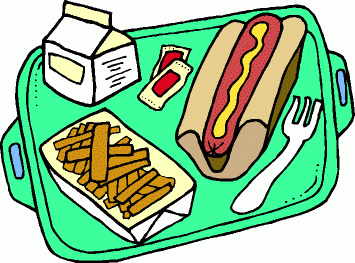 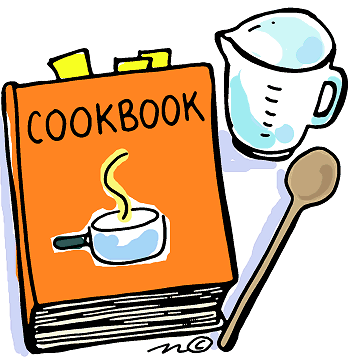 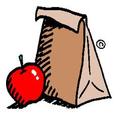 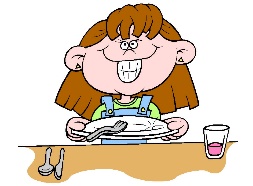 